-----------------------------------------------------------------------------------------------------------------------Meno, priezvisko, adresa trvalého bydliska zákonného zástupcuZákladná školaMlynská 50903 01 SenecŽiadosť o prijatie dieťaťa do ŠKDŽiadam o prijatie svojho syna/dcéry ..............................................................., dátum narodenia ................................., rodné číslo ....................................., adresa trvalého bydliska 50, 903 01 Senec.Zároveň sa zaväzujem, že budem pravidelne uhrádzať mesačný príspevok na čiastočnú úhradu nákladov spojených s činnosťou školského klubu detí v zmysle § 114 odsek 7 zákona č.245/2008 Z.z. o výchove a vzdelávaní (školský zákon) a o zmene a doplnení niektorých zákonov v znení neskorších predpisov.Získané údaje podliehajú zákonu o ochrane osobných údajov. Súhlasím s použitím získaných údajov v zmysle zákona o ochrane osobných údajov pre potreby pedagogického procesu v škole.Kontakt na zákonného zástupcu:Mobil: ........................................S pozdravomE-mail: ......................................................................................................podpis zákonného zástupcuSenec ............................Základná škola, Mlynská 50, 903 01 SenecDotazník k žiadosti o prijatie dieťaťa do školského klubu detíMeno a priezvisko dieťaťa.....................................................................................................................Dátum narodenia …........................................Miesto narodenia............................................................Rodné číslo ….................................Národnosť.........................................Št.občianstvo.......................Názov a číslo zdravotnej poisťovne.......................................................................................................Bydlisko ….................................................................................................PSČ.....................................Adresa pobytu dieťaťa, ak nebýva u zákonných zástupcov:..................................................................Číslo telefónu – domov: …......................................... mobil : …..........................................................Meno a priezvisko otca : …....................................................................................................................Bydlisko …...................................................................................................PSČ …..............................Adresa zamestnávateľa......................................................................tel.číslo:.......................................Meno a priezvisko matky :....................................................................................................................Bydlisko …...................................................................................................PSČ …..............................Adresa zamestnávateľa : …...............................................................tel.číslo:.....................................Dieťa navštevovalo/nenavštevovalo ŠKD (uveďte ktoré a dokedy)...................................................Záväzný nástup dieťaťa do školského klubu detí žiadam(e) odo dňa : …..........................................Informácie o predpokladanom rozsahu denného pobytu dieťaťa v ŠKD počas šk.roka :.....................Poučenie :Zákonný zástupca preberá zodpovednosť za svoje dieťa, ak :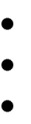 uvedie do dotazníka, že dieťa bude odchádzať zo ŠKD samouvedie do dotazníka odchody dieťaťa s osobou mladšou ako 18 rokovohlásenie neprítomnosti dieťaťa v ŠKD – odchýlky v dennej dochádzke – oznámi zákonný zástupca vychovávateľke vopred písomne s dátumom,časom odchodu,vlastnoručný podpis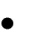 má dieťa popoludňajšie záujmové aktivity mimo budovy školy.VYHLÁSENIE ZÁKONNÉHO(ÝCH) ZÁSTUPCU(OV)Zmeny v dochádzke dieťaťa, alebo uvoľnenie z ŠKD vopred oznámim(e) písomne.V prípade ochorenia dieťaťa, výskytu choroby v rodine alebo v najbližšom okolí, bezodkladne oznámim(e) túto skutočnosť pedagogickému zamestnancovi v ŠKD. Ďalej sa zaväzujem(e),ţe oznámim(e) aj kaţdé očkovanie dieťaťa a ochorenie dieťaťa prenosnou chorobou.Beriem(e) na vedomie, že na základe opakovaného porušovania školského poriadku ŠKD zákonnými zástupcami dieťaťa, môže riaditeľ školy, ktorej ŠKD je súčasťou, ukončiť dochádzku dieťaťa do školského klubu detí.Príspevok na čiastočnú úhradu nákladov za pobyt v školskom klube detíV zmysle § 114 zákona č. 245/ 2008 Z. z. prispieva zákonný zástupca na čiastočnú úhradu nákladov spojených s činnosťou školského klubu detí na žiaka mesačne sumou: 11 € /mesiac +1€ triedny fond/ mesiacPríspevok sa uhrádza vopred do 10. dňa príslušného kalendárneho mesiaca, ktorý predchádza kalendárnemu mesiacu, za ktorý sa príspevok uhrádza. Pri neuhradení poplatku zákonným zástupcom za predchádzajúce tri mesiace, bude žiak zo školského klubu detí vylúčený riaditeľom školy.Súčasne sa zaväzujem(e), že budem(e) pravidelne mesačne a v termíne platiť príspevok na čiastočnú úhradu nákladov na činnosť ŠKD v zmysle § 114 ods. 7 zákona NR SR č. 245/2008 Z.z. o výchove a vzdelávaní a o zmene a doplnení niektorých zákonov a v súlade so VZN obce č.8/2017 zo dňa 01.01.2018.Čestne vyhlasujem(e), že dieťa nie je prihlásené v inom školskom klube detí.Zároveň dávam(e) súhlas na spracovanie osobných údajov dieťaťa a jeho zákonných zástupcov pre potreby školy v zmysle § 11 ods. 7 školského zákona.….........................................Dátum vyplnenia žiadosti…........................................................... Podpis(y) zákonného(ých) zástupcu(ov)